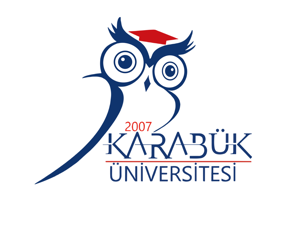 T.C.KARABÜK ÜNİVERSİTESİ SAFRANBOLU FETHİ TOKER GÜZEL SANATLAR ve TASARIM FAKÜLTESİT.C.KARABÜK ÜNİVERSİTESİ SAFRANBOLU FETHİ TOKER GÜZEL SANATLAR ve TASARIM FAKÜLTESİSTAJ BAŞVURU BELGESİSayı :			                                       	                          Tarih: Konu: StajSTAJ BAŞVURU BELGESİSayı :			                                       	                          Tarih: Konu: StajSTAJ BAŞVURU BELGESİSayı :			                                       	                          Tarih: Konu: StajSTAJ BAŞVURU BELGESİSayı :			                                       	                          Tarih: Konu: Staj…………………………………………………………………………………………………....……….…………………………………………………………………………………………………………………………....……….…………………………………………………………………………………………………………………………....……….…………………………………………………………………………………………………………………………....……….………………………Safranbolu Fethi Toker Güzel Sanatlar ve Tasarım Fakültesi Endüstri Ürünleri Tasarımı Bölümü ………………………………… numaralı ve …………………….T.C. Kimlik numaralı ………………………………………adlı öğrenci, 20 iş günü staj yapmakla yükümlüdür. Staj sigorta primi Karabük Üniversitesi tarafından yatırılacaktır. Bu staj : [   ] EUT 260 Staj I              [   ] EUT 360 Staj II              [   ] EUT 460 Staj III kodlu ders kapsamında değerlendirilmektedir. İş yerinizde staj yapması uygun görüldüğü takdirde Staj İşyeri Kabul Belgesinin doldurularak Safranbolu Fethi Toker Güzel Sanatlar ve Tasarım Fakültesi'ne elden ya da  posta ile gönderilmesi için gereğini saygıyla rica ederiz.Safranbolu Fethi Toker Güzel Sanatlar ve Tasarım Fakültesi Endüstri Ürünleri Tasarımı Bölümü ………………………………… numaralı ve …………………….T.C. Kimlik numaralı ………………………………………adlı öğrenci, 20 iş günü staj yapmakla yükümlüdür. Staj sigorta primi Karabük Üniversitesi tarafından yatırılacaktır. Bu staj : [   ] EUT 260 Staj I              [   ] EUT 360 Staj II              [   ] EUT 460 Staj III kodlu ders kapsamında değerlendirilmektedir. İş yerinizde staj yapması uygun görüldüğü takdirde Staj İşyeri Kabul Belgesinin doldurularak Safranbolu Fethi Toker Güzel Sanatlar ve Tasarım Fakültesi'ne elden ya da  posta ile gönderilmesi için gereğini saygıyla rica ederiz.Safranbolu Fethi Toker Güzel Sanatlar ve Tasarım Fakültesi Endüstri Ürünleri Tasarımı Bölümü ………………………………… numaralı ve …………………….T.C. Kimlik numaralı ………………………………………adlı öğrenci, 20 iş günü staj yapmakla yükümlüdür. Staj sigorta primi Karabük Üniversitesi tarafından yatırılacaktır. Bu staj : [   ] EUT 260 Staj I              [   ] EUT 360 Staj II              [   ] EUT 460 Staj III kodlu ders kapsamında değerlendirilmektedir. İş yerinizde staj yapması uygun görüldüğü takdirde Staj İşyeri Kabul Belgesinin doldurularak Safranbolu Fethi Toker Güzel Sanatlar ve Tasarım Fakültesi'ne elden ya da  posta ile gönderilmesi için gereğini saygıyla rica ederiz.Safranbolu Fethi Toker Güzel Sanatlar ve Tasarım Fakültesi Endüstri Ürünleri Tasarımı Bölümü ………………………………… numaralı ve …………………….T.C. Kimlik numaralı ………………………………………adlı öğrenci, 20 iş günü staj yapmakla yükümlüdür. Staj sigorta primi Karabük Üniversitesi tarafından yatırılacaktır. Bu staj : [   ] EUT 260 Staj I              [   ] EUT 360 Staj II              [   ] EUT 460 Staj III kodlu ders kapsamında değerlendirilmektedir. İş yerinizde staj yapması uygun görüldüğü takdirde Staj İşyeri Kabul Belgesinin doldurularak Safranbolu Fethi Toker Güzel Sanatlar ve Tasarım Fakültesi'ne elden ya da  posta ile gönderilmesi için gereğini saygıyla rica ederiz.Bölüm BaşkanıBölüm BaşkanıDekanlıkDekanlık